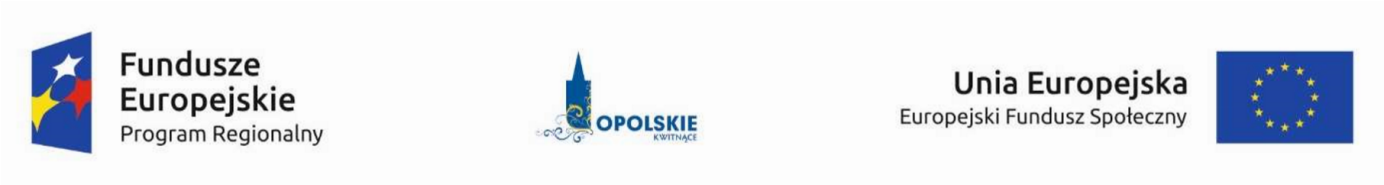 KRYTERIA WYBORU PROJEKTÓW Z KOMENTARZEM DLA WNIOSKODAWCÓW - DZIAŁANIE 7.2 AKTYWIZACJA ZAWODOWA OSÓB POZOSTAJĄCYCH BEZ PRACY W RAMACH RPO WO 2014-2020 OPOLE, sierpień 2016 r.UWAGA! Wszystkie informacje zawarte we wniosku o dofinansowanie, stanowiące odzwierciedlenie spełnienia powyższych kryteriów, powinny być  zapisami jednoznacznymi, niebudzącymi wątpliwości dla osoby dokonującej oceny. Oś priorytetowa Oś priorytetowa VII Konkurencyjny rynek pracy VII Konkurencyjny rynek pracy Działanie Działanie 7.2 Aktywizacja zawodowa osób pozostających bez pracy 7.2 Aktywizacja zawodowa osób pozostających bez pracy Kryteria formalne (TAK/NIE) Kryteria formalne (TAK/NIE) Kryteria formalne (TAK/NIE) Kryteria formalne (TAK/NIE) Lp. Nazwa kryterium Nazwa kryterium Weryfikacja kryterium 1 Wnioskodawca uprawniony do składania wniosku. Wnioskodawca uprawniony do składania wniosku. Kryterium dotyczy zarówno wnioskodawcy, jak i partnera. Partnerem może zostać podmiot uprawniony do ubiegania się o dofinansowanie, spełniający warunki określone w pkt 3 Regulaminu Konkursu Typy beneficjentów.  Kryterium będzie weryfikowane na podstawie zapisów we wniosku o dofinansowanie projektu, które muszą być zgodne ze stanem faktycznym i prawnym.  Zgodnie z Instrukcją wypełniania wniosku (…) w pkt 2.1 Dane teleadresowe siedziby wnioskodawcy należy podać pełną nazwę własną podmiotu, uprawnionego do aplikowania o środki w ramach Działania 7.2 RPO WO 2014-2020, zgodnie z zapisami aktualnego dokumentu rejestrowego. 
W przypadku jednostek organizacyjnych samorządu terytorialnego nieposiadających osobowości prawnej (np. szkoła, przedszkole, powiatowy urząd pracy, ośrodek pomocy społecznej)  w polu 2.1 należy wpisać nazwę właściwej jednostki samorządu terytorialnego posiadającej osobowość prawną (np. powiat). Natomiast w polu 2.7 dane dotyczące jednostki organizacyjnej (np. powiatowy urząd pracy). W pkt 2.4 Osoby uprawnione do podpisywania wniosku o dofinansowanie należy wpisać dane osób, które zgodnie ze statutem jednostki/aktem powołującym jednostkę są prawnie uprawnione do reprezentowania wnioskodawcy.   W przypadku wskazania innych osób wymagane jest złożenie wraz z wnioskiem stosownego upoważnienia. W przypadku jednostek działających na podstawie ustawy o finansach publicznych  w pkt 2.4 wniosku  Osoby uprawnione do podpisania wniosku o dofinansowanie należy również podać dane skarbnika/osoby odpowiedzialnej za finanse, która powinna podpisać także wniosek w sekcji X Oświadczenie wnioskodawcy. W przypadku projektów realizowanych w partnerstwie w pkt 3.6 Potencjał i doświadczenie  wnioskodawcy należy zamieścić informację: - o braku powiązań pomiędzy podmiotami w rozumieniu załącznika I do rozporządzenia Komisji (UE) nr 651/2014 z dnia 17 czerwca 2014r. uznającego niektóre rodzaje pomocy za zgodnie z rynkiem wewnętrznym w zastosowaniu art. 107 i 108 Traktatu (Dz. Urz. UE L. 187 z 26.06.2014r.); - oświadczenie, że dokonano wyboru partnera/partnerów przed złożeniem wniosku 
o dofinansowanie; - oświadczenie, że dokonano wyboru partnera/partnerów zgodnie z art. 33 ustawy z dnia 11 lipca 2014r. o zasadach realizacji programów w zakresie polityki spójności finansowanych w perspektywie 2014 2020 (Dz. U. z 2014r., poz. 1146, z późn. zm.) – jeśli dotyczy.  Aby kryterium mogło zostać uznane za spełnione w treści wniosku (pkt 3.6 Potencjał  
i doświadczenie  wnioskodawcy) muszą znaleźć się zapisy świadczące o spełnieniu całości kryterium (tj. tiret 1 i 2 obowiązkowo, tiret 3 – jeśli dotyczy).  W przypadku, gdy ww. warunki nie zostaną spełnione, wniosek  zostaje odrzucony.   2 Roczny obrót Wnioskodawcy i/lub Partnera 
(o ile budżet projektu uwzględnia wydatki Partnera) jest równy lub wyższy od wydatków w projekcie. Roczny obrót Wnioskodawcy i/lub Partnera 
(o ile budżet projektu uwzględnia wydatki Partnera) jest równy lub wyższy od wydatków w projekcie. Kryterium będzie weryfikowane na podstawie zapisów wniosku o dofinansowanie (pkt 3.6 Potencjał 
i doświadczenie wnioskodawcy). W przypadku, gdy wskazany we wniosku roczny obrót Wnioskodawcy i/lub Partnera jest niższy niż suma wydatków w projekcie, wniosek  zostaje odrzucony. W zapisach wniosku należy jednoznacznie wskazać roczne obroty Wnioskodawcy/ i Partnerów                     za poprzedni zamknięty rok obrotowy (podać rok, każdego osobno) .3 Typ projektu możliwy do realizacji w ramach działania / poddziałania, zakresu konkursu/ wykazu projektów zidentyfikowanych (stanowiącego załącznik do SZOOP).Typ projektu możliwy do realizacji w ramach działania / poddziałania, zakresu konkursu/ wykazu projektów zidentyfikowanych (stanowiącego załącznik do SZOOP).Kryterium będzie weryfikowane na podstawie zapisów wniosku o dofinansowanie (pkt 3.8 Charakterystyka  projektu). Poradnictwo zawodowe realizowane w ramach typu 1 projektu musi być realizowane łącznie z typem projektu nr 2 i/lub 3. W przypadku, gdy ww. warunek nie zostanie spełniony, wniosek  zostaje odrzucony.   4 Wniosek wypełniony poprawnie, zgodnie 
z wymogami Instytucji  Zarządzającej RPO WO 2014-2020. Wniosek wypełniony poprawnie, zgodnie 
z wymogami Instytucji  Zarządzającej RPO WO 2014-2020. W ramach przedmiotowego kryterium weryfikowana będzie zgodność wniosku z Instrukcją wypełniania wniosku (…) oraz Regulaminem Konkursu, w tym m. in.:  - okres pomiędzy planowanym terminem zakończenia rzeczowej realizacji projektu, a planowaną datą zakończenia finansowego nie może przekraczać 60 dni. UWAGA! W formularzu wniosku nie należy pozostawiać pustych pól (należy wypełnić je właściwą treścią, lub wpisać: „nie dotyczy”, „-” lub „0” w przypadku tabel, w których należy określić wartość, np. tabel finansowych, tabel dotyczących wartości bazowych i docelowych wskaźników, itp.). 5 Wniosek spełnia warunki finansowe (m.in. wartość kwotowa, wysokość procentowa wnioskowanego dofinansowania, całkowita wartość projektu, koszty pośrednie, kwoty ryczałtowe). Wniosek spełnia warunki finansowe (m.in. wartość kwotowa, wysokość procentowa wnioskowanego dofinansowania, całkowita wartość projektu, koszty pośrednie, kwoty ryczałtowe). Kryterium będzie weryfikowane na podstawie zapisów wniosku o dofinansowanie (Sekcja 5 Harmonogram rzeczowo – finansowy oraz Sekcja 6 Źródła finansowania wydatków).  W ramach niniejszego kryterium weryfikowane będzie m. in.:  - wartość projektu (spełnienie  wymogu minimalnej wartości projektu); - wysokość wnioskowanego dofinansowania (przykład: gdy max. dofinansowanie z UE wynosi 85 %, to w przypadku, gdy wysokość dofinansowania projektu będzie na poziomie 85,0000…1 %, wówczas kryterium nie zostanie spełnione); - wysokość wnoszonego wkładu własnego, min.5% (w przypadku wysokości wkładu własnego na poziomie 4,9999… % kryterium nie zostanie spełnione); - koszty pośrednie (spełnienie wymogu wyboru odpowiedniej stawki procentowej kosztów pośrednich oraz prawidłowego podania ich wartości). W przypadku, gdy ww. warunki nie zostaną spełnione, wniosek  zostaje odrzucony.   6 Wnioskodawca 	wybrał 	wszystkie wskaźniki horyzontalne. Wnioskodawca 	wybrał 	wszystkie wskaźniki horyzontalne. Kryterium będzie weryfikowane na podstawie zapisów wniosku o dofinansowanie (Sekcja 4 Lista mierzalnych wskaźników projektu). Wnioskodawca zobligowany jest do wyboru we wniosku o dofinansowanie wszystkich wskaźników horyzontalnych, tj.: - Liczba obiektów dostosowanych do potrzeb osób z niepełnosprawnościami, - Liczba osób objętych szkoleniami/doradztwem w zakresie kompetencji cyfrowych, -Liczba projektów, w których sfinansowano koszty racjonalnych usprawnień dla osób 
z niepełnosprawnościami. Zgodnie z Instrukcją wypełniania wniosku (…), w przypadku, kiedy zakres rzeczowy projektu nie dotyczy danego wskaźnika horyzontalnego, Wnioskodawca powinien w tabeli wykazać wartość docelową „0”.W przypadku, gdy wnioskodawca nie wybrał wszystkich wskaźników horyzontalnych, wniosek  zostaje odrzucony.   7 Wnioskodawca określił wartość docelową większą od zera przynajmniej dla jednego wskaźnika  w projekcie. Wnioskodawca określił wartość docelową większą od zera przynajmniej dla jednego wskaźnika  w projekcie. Kryterium weryfikowane będzie na podstawie zapisów wniosku o dofinansowanie projektu (Sekcja 4 Lista mierzalnych wskaźników projektu). W przypadku, gdy wnioskodawca dla wszystkich wskaźników określił wartość docelową na poziomie zero, wniosek  zostaje odrzucony.   8 Wnioskodawca oraz partnerzy (jeśli dotyczy) nie podlegają wykluczeniu  z ubiegania się  
o dofinansowanie na podstawie: - art. 207 ust. 4 ustawy z dnia 27 sierpnia 2009r. o finansach publicznych, - art. 12 ustawy z dnia 15 czerwca 2012r.  
o skutkach powierzania wykonywania pracy cudzoziemcom przebywającym wbrew przepisom na terytorium Rzeczypospolitej Polskiej, - art. 9 ustawy z dnia 28 października 2002r.  
o odpowiedzialności podmiotów zbiorowych za czyny zabronione pod groźbą kary. Wnioskodawca oraz partnerzy (jeśli dotyczy) nie podlegają wykluczeniu  z ubiegania się  
o dofinansowanie na podstawie: - art. 207 ust. 4 ustawy z dnia 27 sierpnia 2009r. o finansach publicznych, - art. 12 ustawy z dnia 15 czerwca 2012r.  
o skutkach powierzania wykonywania pracy cudzoziemcom przebywającym wbrew przepisom na terytorium Rzeczypospolitej Polskiej, - art. 9 ustawy z dnia 28 października 2002r.  
o odpowiedzialności podmiotów zbiorowych za czyny zabronione pod groźbą kary. Kryterium weryfikowane będzie na podstawie zapisów wniosku o dofinansowanie (Sekcja X Oświadczenie wnioskodawcy), wypełnionego na podstawie instrukcji.   W przypadku, gdy ww. warunek nie zostanie spełniony, wniosek  zostaje odrzucony.   9 Kryterium dot. projektów pozakonkursowych.  Do dofinansowania nie może zostać wybrany projekt, który został usunięty z wykazu projektów zidentyfikowanych, stanowiącego załącznik do SZOOP. Kryterium dot. projektów pozakonkursowych.  Do dofinansowania nie może zostać wybrany projekt, który został usunięty z wykazu projektów zidentyfikowanych, stanowiącego załącznik do SZOOP. Nie dotyczy. Kryteria merytoryczne – uniwersalne (TAK/NIE) Lp. Nazwa kryterium Weryfikacja kryterium 1 Wybrane wskaźniki są adekwatne do określonego na poziomie projektu celu/ typu  projektu/ grupy docelowej. Kryterium weryfikowane będzie na podstawie zapisów wniosku o dofinansowanie projektu. W Sekcji 4 Lista mierzalnych wskaźników projektu Wnioskodawca zobligowany jest do wykazania wskaźników adekwatnych do określonego na poziomie projektu celu/ typu projektu/ grupy docelowej. W przypadku niespełnienia przedmiotowego kryterium, wniosek  zostaje odrzucony.   2 Założone wartości docelowe wskaźników większe od zera są realne do osiągnięcia. Kryterium weryfikowane będzie na podstawie zapisów wniosku o dofinansowanie projektu.  W przypadku niespełnienia przedmiotowego kryterium, wniosek  zostaje odrzucony.   KRYTERIA HORYZONTALNE UNIWERSALNE KRYTERIA HORYZONTALNE UNIWERSALNE Lp. Nazwa kryterium Weryfikacja kryterium 1 Zgodność z prawodawstwem unijnym oraz właściwymi zasadami unijnymi, w tym: - zasada równości kobiet i mężczyzn 
w oparciu o standard minimum, - zasada równości szans i niedyskryminacji 
w tym dostępności dla osób 
z niepełnosprawnościami oraz - zasada zrównoważonego rozwoju. Kryterium weryfikowane będzie na podstawie zapisów wniosku o dofinansowanie projektu. W przypadku niespełnienia przedmiotowego kryterium, wniosek  zostaje odrzucony.   2 Zgodność z prawodawstwem krajowym,  
w tym z przepisami ustawy Prawo zamówień publicznych. Kryterium weryfikowane będzie na podstawie zapisów wniosku o dofinansowanie projektu. W przypadku niespełnienia przedmiotowego kryterium, wniosek  zostaje odrzucony. 3 Zgodność z zasadami dotyczącymi pomocy publicznej.  Kryterium weryfikowane będzie na podstawie zapisów wniosku o dofinansowanie projektu. Pomoc de minimis udzielana jest na:- subsydiowanie zatrudnienia pracowników znajdujących się w szczególnie niekorzystnej sytuacji, pracowników znajdujących się w bardzo niekorzystnej sytuacji oraz pracowników niepełnosprawnych,- doposażenie lub wyposażenie stanowiska pracy,- grant na utworzenie stanowiska pracy w formie telepracy.Pomoc publiczna udzielana jest m.in.: na subsydiowanie zatrudnienia.W przypadku, gdy we wniosku brak jest zapisów pozwalających na uznanie kryterium lub gdy istniejące zapisy świadczą  o niespełnieniu kryterium, wniosek  zostaje odrzucony. 4 Zgodność z odpowiednim narzędziem zdefiniowanym   w Policy Paper dla ochrony zdrowia na lata 2014-2020. Krajowe Strategiczne Ramy (jeżeli dotyczy). Nie dotyczy. 5 Czy projekt jest zgodny z Szczegółowym Opisem Osi Priorytetowych RPO WO 2014-2020 – EFS, w tym: - grup docelowych, - limitów i ograniczeń w realizacji projektów (jeżeli dotyczy). Kryterium weryfikowane będzie na podstawie zapisów wniosku o dofinansowanie projektu. W przypadku niespełnienia przedmiotowego kryterium, wniosek  zostaje odrzucony.   6 Zgodność z określonym na dany rok Planem działania w sektorze zdrowia RPO WO 2014-2020 (jeżeli dotyczy). Nie dotyczy.                                                                                          KRYTERIA SZCZEGÓŁOWE UNIWERSALNE                                                                                         KRYTERIA SZCZEGÓŁOWE UNIWERSALNE                                                                                         KRYTERIA SZCZEGÓŁOWE UNIWERSALNELp. Nazwa kryterium Weryfikacja kryterium 1 Projekt skierowany do osób fizycznych mieszkających  w rozumieniu Kodeksu Cywilnego i/lub pracujących i/lub uczących się na terenie województwa opolskiego (Jeżeli dotyczy. Kryterium może zostać uszczegółowione  w ramach poszczególnych konkursów).Kryterium weryfikowane będzie na podstawie zapisów wniosku o dofinansowanie projektu (pkt 3.5 Opis grupy docelowej  i uzasadnienie wyboru). W przypadku, gdy wnioskodawca nie wskazał w pkt 3.5 lub w innym miejscu wniosku, że projekt skierowany jest do osób fizycznych mieszkających w rozumieniu Kodeksu Cywilnego 
i/lub pracujących i/lub uczących się na terenie województwa opolskiego, wniosek zostaje odrzucony. 2 Projekt skierowany do podmiotów, których siedziba/oddział znajduje się na terenie województwa opolskiego. (Jeżeli dotyczy. Kryterium może zostać uszczegółowione
 w ramach poszczególnych konkursów).Nie dotyczy.3Wnioskodawca w okresie realizacji prowadzi biuro projektu (lub posiada siedzibę, filię, delegaturę, oddział czy inną prawnie dozwoloną formę organizacyjną działalności podmiotu) na terenie województwa opolskiego z możliwością udostępnienia pełnej dokumentacji wdrażanego projektu oraz zapewniające uczestnikom projektu możliwość osobistego kontaktu  
z kadrą projektu.Kryterium weryfikowane będzie na podstawie zapisów wniosku o dofinansowanie projektu (pkt  3.6  Potencjał  i doświadczenie wnioskodawcy). UWAGA! Aby kryterium mogło zostać uznane za spełnione w treści wniosku muszą znaleźć się zapisy świadczące o spełnieniu całości kryterium, a więc: - posiadanie przez wnioskodawcę biura projektu (lub siedziby, filii, delegatury, oddziału czy innej prawnie dozwolonej formy organizacyjnej działalności podmiotu) na terenie województwa opolskiego w okresie realizacji projektu, - zapewnienie możliwości udostępnienia pełnej dokumentacji wdrażanego projektu, 
- zapewnienie uczestnikom projektu możliwości osobistego kontaktu z kadrą projektu.  W przypadku niespełnienia przedmiotowego kryterium, wniosek  zostaje odrzucony.4Projekt jest realizowany na terenie województwa opolskiego.Kryterium weryfikowane będzie na podstawie zapisów wniosku o dofinansowanie projektu 
(m.in. pkt  3.7  Miejsce realizacji projektu). W przypadku niespełnienia przedmiotowego kryterium, wniosek  zostaje odrzucony.   5Kwalifikowalność wydatków projektuKryterium weryfikowane będzie na podstawie zapisów wniosku o dofinansowanie projektu (m.in.  pkt 5.1 i 5.2 wniosku).W przypadku niespełnienia przedmiotowego kryterium, wniosek  zostaje odrzucony.   Kryteria merytoryczne (punktowane) Kryteria merytoryczne (punktowane) Lp. Nazwa kryterium Weryfikacja kryterium 1 Potencjał Wnioskodawcy i/lub Partnerów 
w tym opis:  Kryterium weryfikowane będzie na podstawie zapisów wniosku o dofinansowanie projektu 
(pkt.  3.6  Potencjał  i doświadczenie wnioskodawcy).- zasobów finansowych, jakie wniesie do projektu Wnioskodawca i/lub Partnerzy, - potencjału kadrowego Wnioskodawcy i/lub Partnerów  i sposobu jego wykorzystania 
w ramach projektu, - potencjału technicznego w tym sprzętowego   
i warunków lokalowych Wnioskodawcy i/lub Partnerów   i sposobu jego wykorzystania 
w ramach projektu. 2 Doświadczenie Wnioskodawcy i/lub Partnerów z uwzględnieniem dotychczasowej działalności: - w obszarze merytorycznym wsparcia projektu (zakres tematyczny), - na rzecz grupy docelowej, - na określonym obszarze terytorialnym, na którym będzie realizowany projekt.  Kryterium weryfikowane będzie na podstawie zapisów wniosku o dofinansowanie projektu 
(pkt.  3.6  Potencjał  i doświadczenie wnioskodawcy). Doświadczenie Wnioskodawcy i/lub Partnerów z uwzględnieniem dotychczasowej działalności: - w obszarze merytorycznym wsparcia projektu (zakres tematyczny), - na rzecz grupy docelowej, - na określonym obszarze terytorialnym, na którym będzie realizowany projekt. 3 Trafność doboru i opisu zadań przewidzianych do realizacji w ramach projektu.  Kryterium weryfikowane będzie na podstawie zapisów wniosku o dofinansowanie projektu. 4 Poprawność sporządzenia budżetu projektu.  Kryterium weryfikowane będzie na podstawie zapisów wniosku o dofinansowanie projektu. Kryteria merytoryczne szczegółowe (TAK/NIE) Lp. Nazwa kryterium Weryfikacja kryterium 1Wnioskodawca i/lub Partner posiada minimum dwuletnie doświadczenie w obszarze aktywizacji zawodowej osób pozostających 
bez pracy.Kryterium weryfikowane będzie na podstawie zapisów wniosku o dofinansowanie projektu. Wnioskodawca w pkt 3.6 Potencjał i doświadczenie wnioskodawcy zobligowany jest do zawarcia zapisów jednoznacznie wskazujących na spełnienie przedmiotowego kryterium. Przez min. dwuletnie doświadczenie rozumie się 24 miesiące.W przypadku niespełnienia przedmiotowego kryterium, wniosek  zostaje odrzucony.   2Projekt zakłada na zakończenie jego realizacji osiągnięcie kryterium efektywności zatrudnieniowej (informującego o odsetku uczestników, którzy w okresie do trzech miesięcy następujących po dniu, w którym zakończyli udział w projekcie podjęli zatrudnienie) na poziomie:- co najmniej 33% dla osób w wieku 50 lat 
i więcej,- co najmniej 39% dla kobiet,- co najmniej 33% dla osób 
z niepełnosprawnościami,- co najmniej 38 % dla osób o niskich kwalifikacjach,- co najmniej 30 % dla osób długotrwale bezrobotnych ,- co najmniej 43 % dla osób niekwalifikujących się do żadnej 
z powyższych grup docelowych.Kryterium weryfikowane będzie na podstawie zapisów wniosku o dofinansowanie projektu (pkt 3.5 Opis grupy docelowej  i uzasadnienie wyboru).  W przypadku niespełnienia przedmiotowego kryterium, wniosek  zostaje odrzucony.   3 Grupę docelową projektu stanowią osoby należące do co najmniej jednej z poniższych grup:a) Osoby powyżej 50 roku życia;b) Kobiety;c) Osoby z niepełnosprawnościami ;d) Osoby o niskich kwalifikacjach;e) Osoby długotrwale bezrobotne;f) Osoby posiadające co najmniej jedno dziecko do 6 roku życia lub co najmniej jedno dziecko niepełnosprawne do 18 roku życia;g) Migranci powrotni i imigranci.Dopuszcza się udział osób, które nie zostały ujęte w pkt a) - g), przy czym nie mogą one stanowić więcej niż 10% wszystkich uczestników projektu. Kryterium weryfikowane będzie na podstawie zapisów wniosku o dofinansowanie projektu. W przypadku, gdy wnioskodawca zamierza objąć wsparciem osoby, które nie zostały ujęte 
w pkt. a) – g), w pkt. 3.5 Opis grupy docelowej i uzasadnienie wyboru konieczne jest zawarcie zapisów wskazujących jednoznacznie, iż ww. osoby nie będą stanowić więcej niż 10% wszystkich uczestników. W przypadku niespełnienia przedmiotowego kryterium, wniosek  zostaje odrzucony.   4 Wsparcie oferowane uczestnikom projektu, stanowi odpowiedź na specyfikę wewnątrzregionalną (Regionalna Strategia Innowacji Województwa Opolskiego do roku 2020, załącznik nr 1 do Uchwały nr 5250 Zarządu Województwa z dnia 1 lipca 2014 r.). Do obszarów rozwojowych w woj. opolskimuznanych m.in. jako kluczowe i potencjalnie kluczowe, uwzględniające technologie 
i wiedze regionalną należą m.in. chemiczny, budowlany wraz z przemysłem mineralnym 
i usługami budowlanymi, maszynowy 
i elektro–maszynowy, paliwowo-energetyczny, rolno-spożywczy, drzewno-papierniczy, w tym przemysł meblarski, metalowy i metalurgiczny oraz usługi medyczne i rehabilitacyjne, usługi turystyczne, transport i logistyka.Kryterium weryfikowane będzie na podstawie zapisów wniosku o dofinansowanie projektu. W przypadku niespełnienia przedmiotowego kryterium, wniosek  zostaje odrzucony.   5Wszyscy uczestnicy projektu zostaną objęci Indywidualnym Planem Działania 
(za wyjątkiem osób posiadających aktualne IPD).Kryterium weryfikowane będzie na podstawie zapisów wniosku o dofinansowanie projektu. W przypadku niespełnienia przedmiotowego kryterium, wniosek  zostaje odrzucony.   6Usługi szkoleniowe realizowane w ramach projektu są świadczone przez instytucje posiadające wpis do Rejestru Instytucji Szkoleniowych prowadzonego przez Wojewódzki Urząd Pracy właściwy  ze względu na siedzibę instytucji szkoleniowej. Efektem szkolenia jest uzyskanie kwalifikacji lub nabycie kompetencji potwierdzonych odpowiednim dokumentem (np. certyfikatem), w rozumieniu Wytycznych Ministra Infrastruktury i Rozwoju w zakresie monitorowania postępu rzeczowego realizacji programów operacyjnych na lata 2014-2020. Uzyskanie kwalifikacji lub kompetencji jestkażdorazowo weryfikowane poprzez przeprowadzenie odpowiedniego ich sprawdzenia (np. w formie egzaminu).Kryterium weryfikowane będzie na podstawie zapisów wniosku o dofinansowanie projektu. W przypadku niespełnienia przedmiotowego kryterium, wniosek  zostaje odrzucony.   7Wsparcie w postaci staży realizowane 
w ramach projektu zgodne jest z zaleceniem Rady z dnia 10 marca 2014 r. w sprawie ram jakości staży oraz Polskimi Ramami Jakości Praktyk i Staży.Kryterium weryfikowane będzie na podstawie zapisów wniosku o dofinansowanie projektu. W przypadku niespełnienia przedmiotowego kryterium, wniosek  zostaje odrzucony.   8Zaangażowanie trenera pracy jest obligatoryjne w przypadku objęcia wsparciem w ramach projektu osoby niepełnosprawnej wymagającej jego asysty.Kryterium weryfikowane będzie na podstawie zapisów wniosku o dofinansowanie projektu. W przypadku niespełnienia przedmiotowego kryterium, wniosek  zostaje odrzucony.   Kryteria merytoryczne szczegółowe (punktowane) Kryteria merytoryczne szczegółowe (punktowane) Lp. Nazwa kryterium Weryfikacja kryterium 1 Projekt jest komplementarny z inicjatywami zaplanowanymi w ramach programu SSD.Kryterium weryfikowane będzie na podstawie zapisów wniosku o dofinansowanie projektu. 2Założenie efektywności zatrudnieniowej wyższej niż wymagany minimalnypróg dla każdej z grup docelowych.Kryterium weryfikowane będzie na podstawie zapisów wniosku o dofinansowanie projektu.Należy jednoznacznie wskazać , który z progów procentowych Wnioskodawca zamierza zrealizować w ramach projektu (np. „20% wyższy niż wymagany minimalny próg dla każdej z grup docelowych”).3Projekt jest skierowany do osób zamieszkałych na terenie niżej wskazanych powiatów: powiatu prudnickiego, brzeskiego, nyskiego, głubczyckiego, namysłowskiego.Kryterium weryfikowane będzie na podstawie zapisów wniosku o dofinansowanie projektu.W pkt. 3.5 Opis grupy docelowej i uzasadnienie wyboru należy wskazać konkretne powiaty, 
z których pochodzić będą osoby objęte wsparciem w ramach projektu.4Projekt skierowany jest co najmniej do 20% osób zamieszkujących obszarywiejskie o najtrudniejszej sytuacji rozwojowej tj. na gminy wskazane w Diagnozie wyzwań, potrzeb i potencjałów obszarów/sektorów objętych RPO WO 2014-2020, tj. Wołczyn, Domaszowice, Radłów, Zębowice, Zawadzkie, Kietrz, Baborów, Pawłowiczki, Lubrza, Biała, Korfantów, Łambinowice, Skoroszyce, Kamiennik, Świerczów, Lubsza i Branice.Kryterium weryfikowane będzie na podstawie zapisów wniosku o dofinansowanie projektu.W pkt. 3.5 Opis grupy docelowej i uzasadnienie wyboru  należy jednoznacznie wskazać, iż projekt skierowany jest np. co najmniej do 20% osób zamieszkujących obszary wiejskie o najtrudniejszej sytuacji rozwojowej tj. na gminy wskazane w Diagnozie wyzwań, potrzeb i potencjałów obszarów/sektorów objętych RPO WO 2014-2020, tj. (…)5Kompleksowość wsparcia przewidzianego 
w ramach projektu w odniesieniu do minimum 10% uczestników.Kryterium weryfikowane będzie na podstawie zapisów wniosku o dofinansowanie projektu.Z zapisów wniosku musi jednoznacznie wynikać, iż np. co najmniej 10% uczestników będzie miało zapewnioną kompleksowość wsparcia w ramach projektu.